КАРАР                                                                                                  ПОСТАНОВЛЕНИЕ№ 57                                                                                       от 04 июля  2017 г.Об утверждении состава  общественной комиссиипо вопросам разработки и реализации муниципальной программы «Формирование современной городской среды на территории сельского поселения Сайрановский сельсовет МР Ишимбайский район РБ на 2018-2022 год»    В соответствии со ст.33 Федерального закона от 06.10.2003 N 131-ФЗ  «Об общих принципах организации местного самоуправления в Российской Федерации», Правилами предоставления и распределения субсидий из федерального бюджета бюджетам субъектов Российской Федерации на поддержку государственных программ субъектов Российской Федерации и муниципальных программ формирования современной городской среды, утвержденными постановлением Правительства Российской Федерации от 10.02.2017 N 169,  ст.11 Закона Республики Башкортостан от 18.03.2005 N 162-з «О местном самоуправлении в Республике Башкортостан»,  в целях привлечения граждан и организаций к обсуждению вопросов, касающихся реализации муниципальной программы «Формирование современной городской среды на территории сельского поселения Сайрановский сельсовет МР Ишимбайский район РБ на 2018-2022 год»,  п о с т а н о в л я ю:Утвердить прилагаемый состав общественной комиссии (Приложение №1)Утвердить Положение по работе  общественной комиссии по вопросам подготовки и реализации муниципальной программы «Формирование современной городской среды на территории сельского поселения Сайрановский сельсовет МР Ишимбайский район РБ на 2018-2022 год» (Приложение №2)Контроль за исполнением настоящего постановления оставляю за собой.                 И о главы администрации                         А.А.Тимиргалин   Приложение №1                                                                                    к постановлению администрации                                                                                    СП Сайрановский сельсовет МР ИР РБ                                                                                              04.07. 2017г. № 57СОСТАВобщественной комиссии Тимиргалин А.А. – и. о. главы администрации СП Сайрановский сельсовет  МР ИР РБ( по согласованию),    Шарипов И.Г.– директор МУП ИДЕЗ РБ ( по согласованию),Кильдибаева Л.М. – и о управ. делами АСП Сайрановский сельсовет ( по согласованию),Ялиев Н.Г.- методист по делам молодежи и спорту ( по согласованию),Тулук Л.Ф.- специалист 1 категории АСП Сайрановский сельсовет( по согласованию ),     Абдуллин Ю.Х.-депутат Совета СП Сайрановский сельсовет (по    согласованию ),Мирасов Р.М. – представитель  партии «Единая Россия»(по согласованию),Абубакиров Ф.А.-староста с. Новоаптиково, ( по согласованию ), Асылгужина Р.У.- председатель женсовета с. Новоаптиково, Управляющий делами                                           Л.М.Кильдибаева   Приложение №2                                                                                    к постановлению администрации                                                                                 СП Сайрановский 	сельсовет МР ИР                                                                                                             «04»июля 2017г. №57ПОЛОЖЕНИЕоб общественной комиссии по вопросам подготовки и реализации муниципальной программы «Формирование современной городской среды на территории сельского поселения Сайрановский сельсовет МР ИР РБ на 2018-2022 год»                                                        1. Общие положения Положение об общественной комиссии по вопросам подготовки и реализации муниципальной программы «Формирование комфортной городской среды в сельском поселении Сайрановский сельсовет МР ИР РБ РБ»  (далее – положение) разработано в соответствии со  ст.33 Федерального закона от 06.10.2003 №131-ФЗ «Об общих принципах организации местного самоуправления в Российской Федерации», Правилами предоставления и распределения субсидий из федерального бюджета бюджетам субъектов Российской Федерации на поддержку государственных программ субъектов Российской Федерации и муниципальных программ формирования современной городской среды, утвержденными Постановлением Правительства Российской Федерации от 10.02.2017 № 169, ст.11 Закона Республики Башкортостан от 18.03.2005 N 162-з «О местном самоуправлении в Республике Башкортостан», Уставом сельского поселения Сайрановский сельсовет МР ИР РБ РБ и устанавливает  порядок формирования, полномочия, формы работы и виды принимаемых решений общественной комиссии по вопросам подготовки и реализации муниципальной программы «Формирование комфортной городской среды в сельском поселении Сайрановский сельсовет МР ИР РБ (далее - общественная комиссия).1.2. Основной задачей деятельности общественной комиссии является выдвижение и поддержка значимых гражданских инициатив, направленных на реализацию в сельском поселении Сайрановский сельсовет муниципального район Ишимбайский район  Республики Башкортостан приоритетного проекта «Формирование комфортной городской среды».1.3. Общественная комиссия создается в целях привлечения граждан и организаций к общественному обсуждению вопросов, касающихся подготовки и реализации муниципальной программы «Формирование современной городской среды на территории сельского поселения Сайрановский сельсовет МР ИР РБ на 2018-2022 год», а также осуществления контроля и координации реализации муниципальной программы.    1.4. Общественная комиссия в своей деятельности руководствуется Конституцией Российской Федерации, Конституцией Республики Башкортостан, федеральными законами, законами Республики Башкортостан, методическими рекомендациями, утвержденными Министерством строительства и жилищно-коммунального хозяйства Российской Федерации, нормативно-правовыми актами федерального, республиканского значения, муниципальными правовыми актами и настоящим положением. 2. Полномочия общественной комиссии     2.1.В целях осуществления  поставленных задач общественная комиссия:	1) осуществляет сбор и оценку предложений заинтересованных лиц по благоустройству дворовых территорий для включения объектов благоустройства в проект муниципальной программы «Формирование современной городской среды на территории сельского поселения Сайрановский сельсовет МР ИР РБ на 2018-2022 год» (далее – муниципальная программа);  2) организует общественное обсуждение проекта муниципальной программы;   3) оценивает объем поступивших и одобренных предложений и при необходимости, предпринимает дополнительные действия по инициированию предложений собственников помещений в многоквартирных домах по подготовке и принятию соответствующих решений;   4) рассматривает обращения граждан и организаций по вопросам разработки и реализации муниципальной программы;   5) принимает решения о включении  объектов благоустройства в муниципальную программу;  6) осуществляет контроль за реализацией муниципальной программы после ее утверждения;  7) вносит предложения по эффективности реализации муниципальной программы и взаимодействию с общественностью.3. Формирование и деятельность  общественной комиссии    3.1. Формирование и деятельность общественной комиссии основывается на принципах добровольности, коллегиальности, открытости и гласности.3.2 Общественная комиссия осуществляет свою деятельность в режиме заседаний.  Для фиксации и последующего размещения в сети «Интернет» отчета о работе общественной комиссии, во время заседаний может осуществляться аудио- или видеозапись.3.3. Председатель общественной комиссии  избирается на первом заседании комиссии.3.4. Решения общественной комиссии по обсуждаемым вопросам  принимаются простым большинством голосов из числа присутствующих членов, но представляющих не менее 2/3 от общего числа членов общественной комиссии. 3.5 При решении вопросов на заседании общественной комиссии каждый член обладает одним голосом. 3.6. Члены общественной комиссии осуществляют свою деятельность лично и не вправе делегировать свои полномочия другим лицам. 3.7. Решение общественной комиссии оформляется протоколом, который подписывается председателем.3.8. Информация о решениях общественной комиссии размещается на официальном сайте администрации СП Сайрановский сельсовет МР ИР РБ  в течение трех рабочих дней после проведения заседания.Управляющий делами                    Л.М.КильдибаеваБашкортостан Республикаhы Ишембай районы муниципаль районы Һайран  ауыл советы ауыл биләмәhе хакимиәте 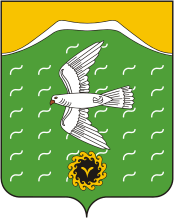 Администрация сельского поселения Сайрановский сельсовет муниципального района Ишимбайский район Республики БашкортостанТөньяҡ  урамы, 4,Яңы  Әптек  ауылы, Ишембай районы, Башкортостан Республикаһы453222Тел.; 8(34794) 72-631, факс 72-631.Е-mail: sairansp@rambler.ru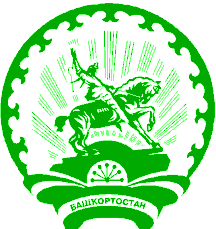 ул. Северная, 4,с.Новоаптиково, Ишимбайский район, Республика Башкортостан453222Тел.; 8(34794) 72-631, факс 72-631.Е-mail: sairansp@rambler.ru